★定着セミナー「琵琶湖１周大回り乗車の旅」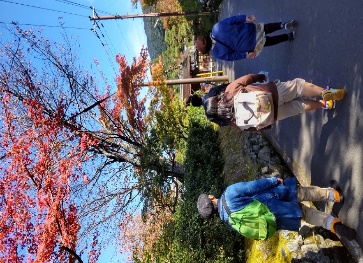 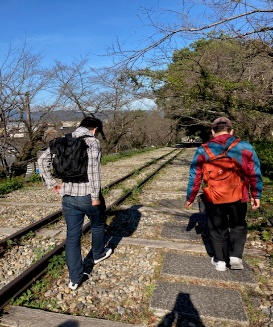 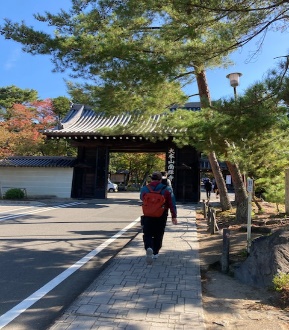 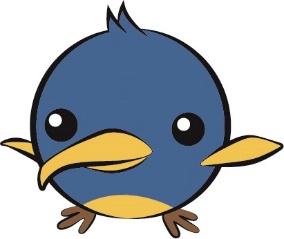 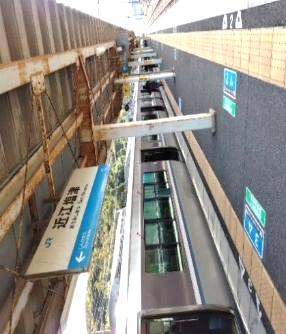 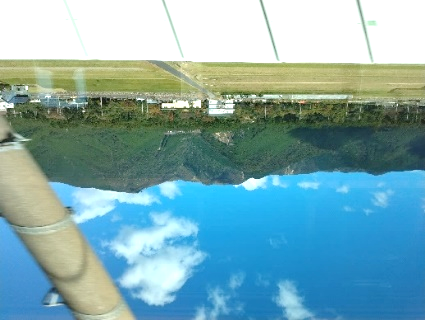 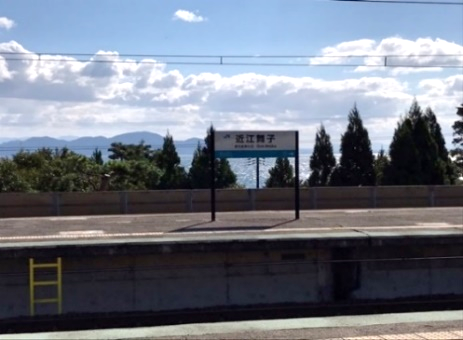 